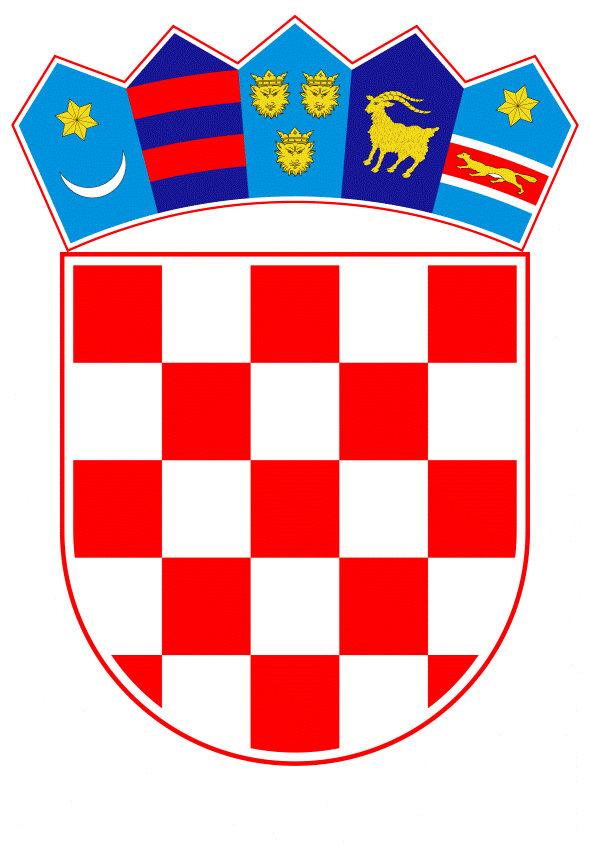 VLADA REPUBLIKE HRVATSKEZagreb, 19. svibnja 2023.______________________________________________________________________________________________________________________________________________________________________________________________________________________________PrijedlogNa temelju članka 7. Zakona o sklapanju i izvršavanju međunarodnih ugovora („Narodne novine“, broj 28/96.), Vlada Republike Hrvatske je na sjednici održanoj __________ 2023. donijela O D L U K Uo pokretanju postupka za sklapanje Ugovora o zajmu između Republike Hrvatske i Međunarodne banke za obnovu i razvoj za projekt „Digitalne, inovativne i zelene tehnologije“I.Na temelju članka 139. Ustava Republike Hrvatske („Narodne novine“, br. 85/10. - pročišćeni tekst i 5/14. - Odluka Ustavnog suda Republike Hrvatske), pokreće se postupak za sklapanje Ugovora o zajmu između Republike Hrvatske i Međunarodne banke za obnovu i razvoj za projekt „Digitalne, inovativne i zelene tehnologije“ (u daljnjem tekstu: Ugovor o zajmu).II.Republika Hrvatska primljena je u punopravno članstvo Međunarodne banke za obnovu i razvoj (u daljnjem tekstu: IBRD) 25. veljače 1993.IBRD predstavlja značajan izvor strane financijske potpore koja pridonosi ukupnom razvoju Republike Hrvatske.Do danas, s IBRD-om je sklopljeno 67 ugovora za 46 dugoročnih javnih zajmova i 21 zajam uz državno jamstvo, u ukupnom iznosu oko 3,73 milijarde eura, kao i darovnice vrijedne preko 64,72 milijuna eura.III.Sklapanje Ugovora o zajmu predlaže se radi potrebne podrške Republici Hrvatskoj u unaprjeđenju istraživanja i inovacija s usmjerenjem na digitalne i zelene tehnologije kroz poboljšanje istraživačke infrastrukture, istraživačkih aktivnosti istraživačkih organizacija i poduzeća te institucionalnog jačanja Ministarstva znanosti i obrazovanja za provedbu reformi javnog znanstveno-istraživačkog sektora za istraživanje i razvoj.Projekt obuhvaća dvije komponente:Ukupna vrijednost predloženog zajma je 106 milijuna eura. Komponentom 1. Jačanje institucionalnih kapaciteta za provođenje digitalnih i zelenih istraživanja i inovacija, pruža se tehnička pomoć i financiranje za jačanje institucionalnih kapaciteta za potporu istraživanju i razvoju, pomoć pri rješavaju kritičnih nedostataka koji sprječavaju usvajanje i stvaranje digitalne i zelene tehnologije i suradnju industrije i znanosti, potpora profesionalizaciji istraživačkih centara i poboljšanje istraživačke i tehnološke infrastrukture.Komponentom 2. Programi za istraživanje i inovacije u području digitalizacije i zelenih tehnologija, osigurava se financiranje komplementarnih programa tamo gdje sredstva europskih fondova nisu dostupna ili dostatna te potpora usmjerena na istraživanje i inovacije za digitalnu i zelenu tehnologiju. IV.Prihvaća se Nacrt ugovora o zajmu, kao osnova za vođenje pregovora.Nacrt ugovora o zajmu iz stavka 1. ove točke sastavni je dio ove Odluke.V.Određuje se izaslanstvo Republike Hrvatske za vođenje pregovora u sljedećem sastavu:ravnatelj Uprave za znanost i tehnologiju u Ministarstvu znanosti i obrazovanja, voditelj izaslanstvapredstavnik Ministarstva znanosti i obrazovanja, člantri predstavnika Ministarstva financija, članovi. Za rad izaslanstva i vođenje pregovora nije potrebno osigurati dodatna financijska sredstva u državnom proračunu Republike Hrvatske.Ovlašćuje se voditelj izaslanstva da, u ime izaslanstva Republike Hrvatske, potpiše zapisnik s pregovora i ostalu potrebnu dokumentaciju.VI.Ovlašćuje se ministar financija da, u ime Republike Hrvatske, potpiše Ugovor o zajmu. VII.Sredstva za otplatu glavnice zajma i plaćanje kamata, koje u ratama dospijevaju dva puta godišnje do 2037., kao i sredstva za plaćanje početne naknade i naknade na neiskorištena sredstva, osiguravaju se u državnom proračunu Republike Hrvatske na pozicijama Ministarstva financija.VIII.Ugovor o zajmu ne zahtijeva donošenje novih ili izmjenu postojećih zakona, ali podliježe potvrđivanju sukladno članku 18. Zakona o sklapanju i izvršavanju međunarodnih ugovora.KLASA: URBROJ: Zagreb, PREDSJEDNIKmr. sc. Andrej PlenkovićO B R A Z L O Ž E N J ESklapanje Ugovora o zajmu između Republike Hrvatske i Međunarodne banke za obnovu i razvoj za projekt „Digitalne, inovativne i zelene tehnologije“, predlaže se radi potrebne podrške Republici Hrvatskoj u unaprjeđenju istraživanja i inovacija s usmjerenjem na digitalne i zelene tehnologije kroz poboljšanje istraživačke infrastrukture, istraživačkih aktivnosti istraživačkih organizacija i poduzeća te institucionalnog jačanja Ministarstva znanosti i obrazovanja za provedbu reformi javnog znanstveno-istraživačkog sektora za istraživanje i razvoj.Ukupna vrijednost predloženog zajma je 106 milijuna eura. Projekt obuhvaća dvije komponente:Jačanje institucionalnih kapaciteta za provođenje digitalnih i zelenih istraživanja i inovacijaProgrami za istraživanje i inovacije u području digitalizacije i zelenih tehnologija.Komponentom 1. Jačanje institucionalnih kapaciteta za provođenje digitalnih i zelenih istraživanja i inovacija, pruža se tehnička pomoć i financiranje za jačanje institucionalnih kapaciteta za potporu istraživanju i razvoju, pomoć pri rješavaju kritičnih nedostataka koji sprječavaju usvajanje i stvaranje digitalne i zelene tehnologije i suradnju industrije i znanosti, potporu profesionalizaciji istraživačkih centara i poboljšanje istraživačke i tehnološke infrastrukture. Komponentom 2. Programi za istraživanje i inovacije u području digitalizacije i zelenih tehnologija, osigurava se financiranje komplementarnih programa tamo gdje sredstva europskih fondova nisu dostupna ili dostatna te potpora usmjerena na istraživanje i inovacije za digitalnu i zelenu tehnologiju. Ovom odlukom prihvaća se Nacrt ugovora o zajmu između Republike Hrvatske i Međunarodne banke za obnovu i razvoj za projekt „Digitalne, inovativne i zelene tehnologije“, koji je sastavni dio ove odluke, kao osnova za vođenje pregovora.Ujedno se određuje sastav izaslanstva Republike Hrvatske za vođenje pregovora uz odredbu o troškovima te se ovlašćuje voditelj izaslanstva da potpiše zapisnik s pregovora i ostalu potrebnu dokumentaciju.Ovom odlukom se ovlašćuje ministar financija na potpisivanje Ugovora o zajmu između Republike Hrvatske i Međunarodne banke za obnovu i razvoj za projekt „Digitalne, inovativne i zelene tehnologije“.Izvršenje Ugovora o zajmu zahtijevat će osiguranje financijskih sredstava u državnom proračunu do 2037. za plaćanje glavnice, kamata i naknada.Ugovor o zajmu između Republike Hrvatske i Međunarodne banke za obnovu i razvoj za projekt „Digitalne, inovativne i zelene tehnologije“, ne zahtijeva donošenje novih ili izmjenu postojećih zakona, ali podliježe potvrđivanju prema članku 18. Zakona o sklapanju i izvršavanju međunarodnih ugovora. Predlagatelj:Ministarstvo znanosti i obrazovanjaPredmet:Prijedlog odluke o pokretanju postupka za sklapanje Ugovora o zajmu između Republike Hrvatske i Međunarodne banke za obnovu i razvoj za projekt „Digitalne, inovativne i zelene tehnologije“Komponenta 1.Jačanje institucionalnih kapaciteta za provođenje digitalnih i zelenih istraživanja i inovacijaKomponenta 2.Programi za istraživanje i inovacije u području digitalizacije i zelenih tehnologija. 